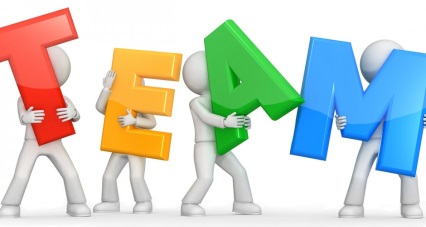 The arrangements for North Yorkshire and Vale of York CCGs Safeguarding Children Team have now changed slightly from 01/08/2020:Elaine Wyllie and Karen Hedgley have now both ‘retired and returned’ and are both working part-time to job share the Designated Nurse role for North Yorkshire CCG.Jacqui Hourigan has changed role and is now working full-time as the Designated Nurse for VoY CCG.Janette Griffiths continues as Named Nurse for Safeguarding (Children and Adults) in Primary Care.Nicky Hields has joined Janette Griffiths as Specialist Nurse for Safeguarding (Children and Adults) in Primary Care.Admin support to the teams continues to be provided by Rosie Fitz-George (Designated Nurses) and Claire Botterill (Primary Care)Please note: any emails concerning North Yorkshire should be addressed to both Elaine Wyllie and Karen Hedgley to ensure a prompt response.NameRoleEmail addressContact numberKaren Hedgley(Wed – Fri)Designated Nurse Safeguarding Children and Children in Care, NY CCGkarenhedgley@nhs.net07946 337290Elaine Wyllie(Mon – Wed)Designated Nurse Safeguarding Children and Children in Care, NY CCGElaine.wyllie@nhs.net07919 800793Jacqui Hourigan(Mon-Fri)Designated Nurse Safeguarding Children and Children in Care, VoY CCGjhourigan@nhs.net07920 266404Janette Griffiths(Mon-Thurs)Named Nurse for Safeguarding in Primary Carejanette.griffiths@nhs.net07909 686821Nicky Hields(Mon-Fri)Specialist Nurse for Safeguarding in Primary Care.nicola.hields@nhs.net07738 898819Rosie Fitz-George(Tues, Weds, Thurs)Safeguarding Administrator (Des Nurse Team)rosie.fitz-george@nhs.netClaire Botterill(Tues, Weds, Thurs)Safeguarding Administrator (Primary Care Team)c.botterill1@nhs.net 